Министерство здравоохранения Ставропольского края государственное бюджетное образовательное учреждение среднего профессионального образованияСтавропольского края«Ставропольский базовый медицинский колледж»Методическая разработка практического занятия по теме:«Сбор и утилизация медицинских отходов»По Пм Выполнение работ по должности служащего 23242 Младшая медицинская сестра по уходу за больнымМДК 04.01 Теория и практика сестринского делаПо специальности    34.02.01 Сестринское дело31.02.01 Лечебное дело     31.02.02 Акушерское делоРазработан преподавателем ЦМК ОСД Колесникова О.И.Ставрополь 2014г.СОДЕРЖАНИЕВнутренняя рецензияВнешняя рецензияПояснительная запискаОбоснование темыПедагогическая характеристикаСхема интегративных связейТребования к результатам освоения раздела профессионального модуляСтруктура занятия:Цель занятия;Оснащение занятия;Хронологическая карта занятия;Этапы проведения занятия;Контроль и оценка результатов освоения профессионального модуляТеоретическое обоснование темы;Дидактический материал;Учебная карта самостоятельной работы;Карта экспертной оценки Рабочая тетрадьЛитература. Приложение: презентации к практическому занятиюВНУТРЕННЯЯ РЕЦЕНЗИЯ	Методическая разработка практического занятия по теме «Сбор и утилизация медицинскими отходами»  разработана преподавателем ЦМК ОСД ГБОУ СПО «Ставропольский базовый медицинский колледж» Колесниковой О.И. Данная разработка предназначена для реализации требований Федерального государственного образовательного стандарта по программе профессионального модуля МДК 04 «Выполнение работ по должности служащего Младшая медицинская сестра по уходу за больными», раздел «Безопасная среда для пациентов и медперсонала». Данный раздел является частью профессионального модуля основной профессиональной образовательной программы в соответствии с ФГОС по специальности СПО     34.02.01 Сестринское дело; 31.02.01 Лечебное дело; 31.02.02 Акушерское дело (ВПД): выполнение работ по должности служащего Младшая медицинская сестра по уходу за больными соответствующих профессиональных компетенций.	Структура и содержание методической разработки полностью соответствует целям и задачам практической подготовки студентов и формированию профессиональных и общих компетенции. Теоретическое обоснование темы включает в себя все современные представления по данному разделу. План проведения занятия и хронология соответствуют современным дидактическим требованиям. Использован многоуровневый контроль знаний, предусмотрена возможность проведения интерактивного занятия. Теоретическое обоснование сопровождается иллюстративными формами изложения (презентациями). Методическая разработка практического занятия соответствует всем требованиям к методической литературе и рекомендована для использования в учебном процессе.Рецензор:  Преподаватель высшей категорииЦМК ОСД Сивкова С.В. ____________________ВНЕШНЯЯ РЕЦЕНЗИЯ	Методическая разработка практического занятия по теме «Правила обращения с медицинскими отходами» разработана преподавателем ЦМК ОСД ГБОУ СПО «Ставропольский базовый медицинский колледж» Колесниковой О.И.	Данная разработка предназначена для реализации требований Федерального государственного образовательного стандарта по программе профессионального модуля МДК 04 «Выполнение работ по должности служащего Младшая медицинская сестра по уходу за больными», раздел «Безопасная среда для пациентов и медперсонала».  Данный раздел является частью профессионального модуля основной профессиональной образовательной программы в соответствии с ФГОС по специальности СПО    34.02.01 Сестринское дело; 31.02.01 Лечебное дело; 31.02.02 Акушерское дело (ВПД): выполнение работ по должности служащего Младшая медицинская сестра по уходу за больными соответствующих профессиональных компетенций.	Структура и содержание методической разработки полностью соответствует целям и задачам практической подготовки студентов и формированию профессиональных и общих компетенции.	Теоретическое обоснование темы включает в себя все современные представления по данному разделу. План проведения занятия и хронология соответствуют современным дидактическим требованиям. Использован многоуровневый контроль знаний, предусмотрена возможность проведения интерактивных занятий. Теоретическое обоснование сопровождается иллюстративными формами изложения (презентациями).	Методическая разработка практического занятия соответствует всем требованиям к методической литературе и рекомендован для использования в учебном процессе.Рецензор: ПОЯСНИТЕЛЬНАЯ ЗАПИСКА	Методическая разработка практического занятия рассчитана на 6 учебных часов, в соответствии с учебным планом программы МДК 04 раздела «Безопасная среда для пациентов и медперсонала». Данный раздел включает в себя следующие части:Обеспечение инфекционной безопасности. Обеспечение производственной санитарии и личной гигиены на рабочем месте;Обеспечение безопасной больничной среды для пациентов и персонала. Участие в санитарно-просветительской работе среди населения.	Представленная разработка направлена на изучение инфекционного процесса при возникновении внутрибольничных инфекций и правил обеспечения производственной санитарии и личной гигиены на рабочем месте. В соответствии с требованиями государственного образовательного стандарта и программе модульного обучения, основной целью занятия является формирование соответствующего уровня общих и профессиональных компетенций. После изучения данной темы студент должен:иметь практический опыт:обеспечения санитарных условий в учреждениях здравоохранения и на дому;обеспечения гигиенических условий при получении и доставке лечебного питания для пациентов в ЛПУ;соблюдения требований техники безопасности при уходе за пациентом во время проведения процедур и манипуляцийуметь:обеспечить безопасную больничную среду для пациента, его окружения и персонала;проводить текущую и генеральную уборку помещений с использованием различных дезинфицирующих средств;знать:факторы, влияющие на безопасность пациента и персонала;основы профилактики внутрибольничной инфекции;факторы, влияющие на безопасность пациента и персонала;принципы санитарно-гигиенического воспитания и образования среди населения;основы профилактики внутрибольничной инфекции;	Каждое занятие комплекса включает в себя теоретическое обоснование темы, презентацию, блок контрольно-обучающих заданий, карты самостоятельной работы и карты контрольной оценки по итогам занятия. Для промежуточного контроля по разделу представлен тест. Также представлена рабочая тетрадь по разделу для организации аудиторной самостоятельной работы студентов и проведения самоконтроля. 	Трудно переоценить значение данной темы для формирования профессиональных компетенций, так как инфекционная безопасность пациентов и медперсонала – это одно из самых главных условий осуществления медицинской помощи на всех уровнях и этапах. Получение знаний и навыков по организации инфекционной безопасности в лечебно-профилактических учреждениях станет основой для воспитания профессионалов сестринского дела.ОБОСНОВАНИЕ ТЕМЫ	Данная методическая разработка включает в себя практическое занятие по разделу «Безопасная среда для пациентов и медперсонала. Обеспечение инфекционной безопасности». Данный раздел рассматривает вопросы инфекционной безопасности при организации работы сестринского персонала. 	Организация санитарно-противоэпидемического режима и профилактика внутрибольничных инфекций в лечебно-профилактических учреждениях занимает основополагающее место в работе сестринского персонала. Стандарты выполнения всех манипуляций подразумевают наличие знаний и умений по вопросам инфекционной безопасности. 	Формирование профессиональных и общих компетенций по вопросам инфекционной безопасности являются основой для обучения специалистов сестринского дела.ПЕДАГОГИЧЕСКАЯ ХАРАКТЕРИСТИКАПрактические занятия являются самым важным звеном в системе среднего профессионального образования медицинских работников. Они являются самыми значимыми в процессе формирования профессиональных и общих компетенций у студентов медицинского колледжа.Предусматривается проведение занятий на базах учреждений практического здравоохранения, что позволяет максимально приблизить учебный процесс к реальным условиям. Специфика проведения практических занятий подразумевает проведение контроля исходного и итогового уровня знаний, использование информационно-компьютерных технологий, закрепление лекционного материала и большой блок самостоятельной работы студентов (аудиторной и внеаудиторной). Дидактический материал представлен рабочими тетрадями и различными приемами контроля знаний на различных этапах занятия. Наглядность закрепляемого материала обеспечивают презентации по темам. Карта самостоятельной работы обеспечит четкую организацию учебного процесса на этом этапе, возможность самоконтроля и взаимоконтроля при отработке манипуляций.Темы данного раздела подразумевают изучение и освоение целого ряда практических манипуляций, поэтому в комплект занятий входят и стандарты соответствующих сестринских манипуляций.	Педагогам, приступающим к проведению занятий, представляется широкая возможность для использования самых различных приемов и методов личностно-ориентированного и активного обучения.ТРЕБОВАНИЯ К РЕЗУЛЬТАТАМ ОСВОЕНИЯ РАЗДЕЛА ПРОФЕССИОНАЛЬНОГО МОДУЛЯ	Результатом освоения раздела профессионального модуля «Безопасная среда для пациентов и медперсонала» является овладение обучающимися, профессиональными (ПК) и общими (ОК) компетенциями:«Правила обращения с медицинскими отходами»Время – 6 академических часов (270 минут)Место проведения – кабинет доклинической практикиПЛАН ПРОВЕДЕНИЯ ЗАНЯТИЯТип занятия: практическоеМесто проведения: кабинет доклинической практикиПродолжительность: 270 минутСодержание занятия:	Организация системы сбора и удаления отходов в ЛПУ. Классификация и структура медицинских отходов. Функциональные обязанности должностных лиц по сбору, хранению и удалению отходов. Требования к инвентарю и оборудованию для организации системы сбора и удаления отходов.Цели занятия:Учебная:Изучить определение медицинских отходовИзучить правила сбора, хранения и утилизации отходов класса АИзучить правила сбора, хранения и утилизации отходов класса БИзучить правила сбора, хранения и утилизации отходов класса ВИзучить правила сбора, хранения и утилизации отходов класса ГИзучить правила сбора, хранения и утилизации отходов класса ДИзучить требования к персоналу, задействованному в организации
 обращения с медицинскими отходамиИзучить обеззараживание и (или) обезвреживания медицинских
 отходов классов Б и ВФормирование профессиональных навыков компетенций при выполнении сестринского уходаВоспитательная:Воспитать чувство ответственности при выполнении профессиональных обязанностейРазвивающая:Развить клиническое и логическое мышлениеРазвить самостоятельностьРазвить профессиональные навыкиРазвить письменную и устную речьРазвить навыки работы с документациейРазвить чувство инфекционной безопасностиРазвить организационные способностиРазвить положительные личностные качестваОснащение занятия: 	Методическое обеспечение: рабочая программа, поурочный план, методическая разработка, тесты, ситуационные задачи, дополнительная литература, слайды, лекционный материал, карта самостоятельной работы, карта экспертной оценки, учебно-методическая литература, алгоритмы практических навыков, стандарты сестринской деятельности, карта экспертной оценки 	Оснащение рабочих мест: вода, мыло, полотенце, перчатки, дозатор с антисептиком, маски, очки, емкости с дез. растворами, ветошь, аптечка аварийная, емкости для сбора отходов разных классов, одноразовые пакеты для сбора отходов разных классов	План проведения занятия и расчет времени:     1.Организационный момент – 5 минут2.Контроль уровня знаний – 20 минут3.Изучение нового материала – 20 минут4.Демонстрационная часть – 10 минут5.Вводный инструктаж – 5 минут6.Самостоятельная работа – 180 минут7.Оформление дневников и манипуляционных тетрадей – 20 минут8.Подведение итогов занятия, задание на дом – 5 минут9.Заключительная часть – 5 минутЭтапы проведения занятия1. Организационный момент. Цель: оптимизация учебного процесса, создание рабочего настроя и условий выполнения задач занятия.Проводится проверка готовности кабинета к работе, оценка внешнего вида студентов, приветствие, проверка посещаемости и назначение дежурных, сообщение темы и плана проведения занятия, целей занятия и его значение в учебном процессе и практической деятельности. Студенты записывают занятия и дату проведения в дневники, осмысливают план проведения занятия.2. Контроль уровня знаний. Цель: выявление базовых знаний по теме, определения уровня подготовки, готовности к усвоению нового материала и оценка качества знаний, выявление слабых мест в подготовке, оценка способности к логическому и клиническому мышлению, оценка письменной и устной речи. Оценивается качество самоподготовки и усвоения материала. Преподаватель оценивает уровень знаний лекционного материала и результатов самоподготовки, используя различные приемы: фронтальный опрос, терминологический диктант или тестовые задания, индивидуальный опрос.Вопросы для фронтального опроса:Какие классы отходов вы знаете?Отходы класса А состоят из…?Отходы класса Б состоят из…?Отходы класса В состоят из …?Отходы класса Г состоят из …?Отходы класса Д состоят из…?Сбор и утилизация отходов класса А осуществляется…?Сбор и утилизация отходов класса Б и В осуществляется…?Сбор и утилизация отходов класса Г и Д осуществляется? При сборе и утилизации отходов различных классов не допускается? Требование предъявляемые к лицам, осуществляющим сбор отходов?3. Изучение нового материала.	Цель: выполнение требований образовательного стандарта, формирование профессиональной компетенции по разделу модуля, формирование профессиональных навыков по манипуляциям, закрепление теоретических знаний по теме занятия.	Преподаватель обращает внимание на значение данной темы для практики, использует опорный конспект, дополнительные источники информации. Студенты знакомятся с алгоритмами, записывают основные положения и определения в дневники.4. Демонстрационная часть:	Цель: оптимизировать усвоение нового материала, обеспечить наглядность, вызвать познавательный интерес. Использовать современные технологии в образовательном процессе, закрепить теоретические знания, развить мыслительную деятельность. Обеспечить выработку профессиональных умений и навыков.	Преподаватель демонстрирует слайды по данной теме, учебный фильм. 5.Вводный инструктаж.	Цель: оптимизация самостоятельной работы, профилактика травматизма, обеспечение выполнения задач занятия, выработка самостоятельности и ответственности. 	Преподаватель доводит до внимания студентов план проведения самостоятельной работы, ее цели и задачи. Студенты знакомятся с картами самостоятельной работы и заданием, получают глоссарий, алгоритмы. Преподаватель обращает внимание на обязательное соблюдение принципов этики и деонтологии при общении с пациентами и медперсоналом, соблюдение требований инфекционной безопасности при выполнении практических навыков.6. Самостоятельная работа.	Цель: формирование профессиональной компетентности, развитие логического и клинического мышления, выработка самостоятельности. Развитие навыков общения, педагогических способностей, навыков работы с документацией. Стимулировать мыслительную деятельность, вызвать познавательный интерес, привить профессиональные навыки, любовь к будущей профессии. Закрепить теоретические знания на практике.	Первый этап – 90 минут, работа в кабинете доклинической практики. Решение ситуационных задач на развитие клинического мышления. Затем по алгоритмам студенты отрабатывают практические навыки, работают парами. Изучают глоссарий. Планируют свои действия на второй этап самостоятельной работы, знакомятся с картами самостоятельной работы и заданием. Этапы отработки манипуляций контролирует преподаватель. Студентов, не допускающих ошибок, назначают экспертами.	На втором этапе работа в отделениях стационара, выполнение заданий:Отработать навыки мытья рук в реальных условиях процедурного кабинета – не менее 5 разПринять участи в проверке санитарного состояния палатПринять участие в сборке отходов класса А и Б.	Время работы в отделении – 90 минут. Эксперты представляют отчет об итогах отработки манипуляций. Преподаватель контролирует все этапы самостоятельной работы, оценивает активность студентов.7. Оформление дневников и манипуляционных тетрадей.	Цель: развить аккуратность, ответственность, умение работать с документацией, развитие письменной речи.	Студенты документируют этапы занятия в дневники, отражая основные моменты самостоятельной работы, составляют краткий отчет о выполнении на проверку преподавателю.8. Подведение итогов занятия, задание на дом.	Цель: оценить уровень знаний каждого студента, развить критику и самокритику, определить слабые места подготовки и нацелить студентов на восполнение дефицита знаний, обеспечить оптимальные условия для самоподготовки студентов, развить познавательный интерес.	Преподаватель оценивает работу на всех этапах занятия, проверяет дневники, комментирует основные ошибки, отмечает отличившихся студентов, оглашает итоговые оценки и отвечает на вопросы студентов. Для объективности используются карты экспертной оценки. Сообщается тема следующего занятия, вопросы для самостоятельной подготовки, источники информации /учебные пособия, лекции и т.д9. Заключительная часть.	Цель: развить ответственность и аккуратность, стремление к чистоте и порядку. 	Студенты прощаются с преподавателем, дежурные проводят проветривание и уборку рабочих мест и кабинета, сдают раздаточный материал и оборудование.Контроль и оценка результатов освоения профессионального модуляТЕОРЕТИЧЕСКОЕ ОБОСНОВАНИЕ ТЕМЫ.	СанПиН 2.1.728-99 «Санитарные правила сбора, хранения, транспортировки и утилизации отходов в ЛПУ» от 22 января 1999 г.	Настоящие правила предназначены для всех лечебно-профилактических учреждений (ЛПУ), организаций, занимающихся сбором, хранением, транспортированием отходов здравоохранения, а также проектированием и эксплуатацией установок переработки, обезвреживания и полигонов захоронения твердых отходов.	Все отходы здравоохранения разделяются по степени их эпидемиологической, токсикологической и радиационной опасности на пять классов опасности.
	Класс А - эпидемиологически безопасные отходы.
- Отходы, не имеющие контакта с биологическими жидкостями пациентов, инфекционными больными.
- Канцелярские принадлежности, упаковка, мебель, инвентарь, потерявшие потребительские свойства.
- Смет от уборки территории и так далее.
- Пищевые отходы центральных пищеблоков, а также всех подразделений организации, осуществляющей медицинскую и/или фармацевтическую деятельность, кроме инфекционных, в том числе фтизиатрических.
1. Сбор отходов класса А осуществляется в многоразовые емкости или одноразовые пакеты. Пакеты располагаются на специальных тележках или внутри многоразовых контейнеров.
2. Заполненные емкости или пакеты доставляются с использованием средств малой механизации и перегружаются в маркированные контейнеры, предназначенные для сбора отходов данного класса, установленные на специальной площадке (помещении).
4. Многоразовая тара после опорожнения подлежит мытью и дезинфекции в порядке установленном схемой обращения отходов в каждой конкретной организации.
5. Для организаций, имеющих выпуск хозяйственно-бытовых сточных вод в общегородскую систему канализации, отходы пищевого сырья и готовой пищи (класса А) могут сбрасываться в систему городской канализации через измельчители (диспоузеры).
При невозможности сброса пищевых отходов в канализацию, сбор их осуществляется раздельно от других отходов класса А в указанную тару, которая устанавливается в помещениях пищеблоков, столовых и буфетных. Дальнейшее транспортирование пищевых отходов производится в соответствии со схемой обращения отходов в каждой конкретной организации. Пищевые отходы, предназначенные к вывозу для захоронения на полигонах твердых бытовых отходов, должны помещаться для временного хранения в многоразовые контейнеры в одноразовой упаковке.
6. Транспортирование отходов класса А организуется с учетом схемы санитарной очистки, принятой для данной территории, в соответствии с требованиями санитарного законодательства к содержанию территорий населенных мест и обращению с отходами производства и потребления.
7. Временное хранение пищевых отходов при отсутствии специально выделенного холодильного оборудования допускается не более 24 часов.
8. Пищевые отходы (кроме отходов палатных отделений инфекционного, в том числе кожно-венерологического и туберкулезного профиля, специальных санаториев по оздоровлению переболевших инфекционными заболеваниями) допускается использовать в сельском хозяйстве в соответствии с требованиями законодательства Российской Федерации.
9. Отходы класса А, кроме пищевых, могут удаляться из структурных подразделений с помощью мусоропровода или пневмотранспорта. Не допускается сброс в мусоропровод предметов, которые могут привести к механическому перекрытию (засору) ствола мусоропровода. Сброс отходов в мусоропровод должен осуществляться в упакованном виде.
Конструкция, материалы и устройство мусоропроводов и пневмотранспорта должны обеспечивать:
- возможность проведения их чистки, мойки, дезинфекции и механизированного удаления отходов из мусоросборных камер.
- мусоросборные камеры оборудуются контейнерами, подводкой воды и канализационным трапом.
- запрещается сброс отходов из мусоропровода (пневмотранспорта) непосредственно на пол мусороприемной камеры.
- должен быть обеспечен запас контейнеров для мусороприемной камеры не менее чем на одни сутки.
- контейнеры моются после каждого опорожнения, дезинфицируются не реже 1 раза в неделю.
- чистка стволов трубопроводов, приемных устройств, мусоросборных камер проводится еженедельно.
- профилактическая дезинфекция, дезинсекция стволов трубопроводов, приемных устройств, мусоросборных камер проводится не реже 1 раза в месяц, дератизация - по мере необходимости.
Крупногабаритные отходы класса А собираются в специальные бункеры для крупногабаритных отходов. Поверхности и агрегаты крупногабаритных отходов, имевшие контакт с инфицированным материалом или больными, подвергаются обязательной дезинфекции перед их помещением в накопительный бункер.
Класс Б - эпидемиологически опасные отходы.
- Инфицированные и потенциально инфицированные отходы.
- Материалы и инструменты, предметы загрязненные кровью и/или другими биологическими жидкостями
- Патологоанатомические отходы.
- Органические операционные отходы (органы, ткани и так далее).
- Пищевые отходы из инфекционных отделений.
- Отходы из микробиологических, клинико-диагностических лабораторий, фармацевтических, иммунобиологических производств, работающих с микроорганизмами 3-4 групп патогенности.
- Биологические отходы вивариев.
- Живые вакцины, непригодные к использованию.
1. Отходы класса Б подлежат обязательному обеззараживанию (дезинфекции)/обезвреживанию. Выбор метода обеззараживания/ обезвреживания определяется возможностями организации, осуществляющей медицинскую и (или) фармацевтическую деятельность, и выполняется при разработке схемы обращения с медицинскими отходами.
2. В случае отсутствия в организации, осуществляющей медицинскую и (или) фармацевтическую деятельность, участка по обеззараживанию/обезвреживанию отходов класса Б или централизованной системы обезвреживания медицинских отходов принятой на административной территории, отходы класса Б обеззараживаются персоналом данной организации в местах их образования химическими/физическими методами.
3. При наличии в организации участка по обеззараживанию/обезвреживанию отходов класса Б с использованием аппаратных методов разрешается сбор, временное хранение, транспортирование отходов класса Б без предварительного обеззараживания в местах образования, при условии обеспечения необходимых требований безопасности. При этом организация должна быть обеспечена всеми необходимыми расходными материалами, в том числе одноразовой упаковочной тарой.
4. Допускается перемещение необеззараженных медицинских отходов класса Б, упакованных в специальные одноразовые емкости (контейнеры), из удаленных структурных подразделений (здравпункты, кабинеты, фельдшерско-акушерские пункты) и других мест оказания медицинской помощи в медицинскую организацию для обеспечения их последующего обеззараживания/обезвреживания.
5. Отходы класса Б собираются в одноразовую мягкую (пакеты) или твердую (не прокалываемую) упаковку (контейнеры):
- Пакеты, используемые для сбора отходов класса Б должны обеспечивать возможность безопасного сбора в них не более 10 кг отходов и должны быть закреплены на специальных стойках-тележках или контейнерах. После заполнения пакета не более чем на 3/4, сотрудник, ответственный за сбор отходов в данном медицинском подразделении завязывает пакет или закрывает его с использованием бирок-стяжек или других приспособлений, исключающих высыпание отходов класса Б. Твердые (не прокалываемые) емкости закрываются крышками. Перемещение отходов класса Б за пределами подразделения в открытых емкостях не допускается.
- Для сбора острых и органических, жидких отходов класса Б должны использоваться одноразовые не прокалываемые влагостойкие емкости (контейнеры). Емкость должна иметь плотно прилегающую крышку, обеспечивающую ее герметизацию и исключающую возможность самопроизвольного вскрытия. После заполнения емкости сотрудник, ответственный за сбор отходов в данном медицинском подразделении закрывает ее крышкой. Перемещение отходов класса Б за пределами подразделения в открытых емкостях не допускается.
6. В случае применения аппаратных методов обеззараживания в организации, осуществляющей медицинскую и/или фармацевтическую деятельность, на рабочих местах допускается сбор отходов класса Б в общие емкости (контейнеры, пакеты) использованных шприцев в неразобранном виде с предварительным отделением игл (для отделения игл необходимо использовать иглосъемники, иглодеструкторы, иглоотсекатели), перчаток, перевязочного материала и так далее. Дезинфекция многоразовых емкостей для сбора отходов класса Б внутри организации производится ежедневно.
7. Медицинские отходы класса Б из подразделений в закрытых одноразовых емкостях (пакетах) помещают в контейнеры и затем в них перемещают на участок по обращению с отходами или помещение для временного хранения медицинских отходов, до последующего вывоза транспортом специализированных организаций к месту обеззараживания/обезвреживания. Доступ посторонних лиц в помещения временного хранения медицинских отходов запрещается.
8. Патологоанатомические и органические операционные отходы класса Б (органы, ткани и так далее) подлежат кремации (сжиганию) или захоронению на кладбищах в специальных могилах на специально отведенном участке кладбища в соответствии с требованиями законодательства Российской Федерации. Обеззараживание таких отходов не требуется.Класс В - чрезвычайно опасные отходы.
- Материалы, контактировавшие с больными инфекционными болезнями, которые могут привести к возникновению чрезвычайных ситуаций в области санитарно-эпидемиологического благополучия населения и требуют проведения мероприятий по санитарной охране территории.
- Отходы лабораторий, фармацевтических и иммунобиологических производств, работающих с микроорганизмами 1-2 групп патогенности.
- Отходы лечебно-диагностических подразделений фтизиатрических стационаров (диспансеров), загрязненные мокротой пациентов, отходы микробиологических лабораторий, осуществляющих работы с возбудителями туберкулеза
1. Работа по обращению с медицинскими отходами класса В организуется в соответствии с требованиями к работе с возбудителями 1-2 групп патогенности, к санитарной охране территории и профилактике туберкулеза.
2. Отходы класса В подлежат обязательному обеззараживанию (дезинфекции) физическими методами (термические, микроволновые, радиационные и другие). Применение химических методов дезинфекции допускается только для обеззараживания пищевых отходов и выделений больных, а также при организации первичных противоэпидемических мероприятий в очагах. Выбор метода обеззараживания (дезинфекции) осуществляется при разработке схемы сбора и удаления отходов. Вывоз необеззараженных отходов класса В за пределы территории организации не допускается. Отходы класса В собирают в одноразовую мягкую (пакеты) или твердую (не прокалываемую) упаковку (контейнеры): 
1. Пакеты, используемые для сбора отходов класса В должны обеспечивать возможность безопасного сбора в них не более 10 кг отходов и должны быть закреплены на специальных стойках (тележках). После заполнения пакета не более чем на 3/4, сотрудник, ответственный за сбор отходов в данном медицинском подразделении завязывает пакет или закрывает его с использованием бирок-стяжек или других приспособлений, исключающих высыпание отходов класса В. Твердые (не прокалываемые) емкости закрываются крышками. Перемещение отходов класса В за пределами подразделения в открытых емкостях не допускается.
2. Жидкие биологические отходы, использованные одноразовые колющие (режущие) инструменты и другие изделия медицинского назначения помещают в твердую (не прокалываемую) влагостойкую герметичную упаковку (контейнеры). После заполнения емкости сотрудник, ответственный за сбор отходов в данном медицинском подразделении закрывает ее крышкой. Перемещение отходов класса В за пределами подразделения в открытых емкостях не допускается.
3. Медицинские отходы класса В в закрытых одноразовых емкостях помещают в специальные контейнеры и хранят в помещении для временного хранения медицинских отходов.Класс Г - токсикологически опасные.	Отходы 1-4 классов опасности, (в соответствии с СП 2.1.7.1386-03 "Санитарные правила по определению класса опасности токсичных отходов производства и потребления" (Зарегистрированы Минюстом России 19.06.2003, регистрационный номер 4755, с изменениями, зарегистрированными Минюстом России 12.02.2010, регистрационный номер 16389)
- Лекарственные (в том числе цитостатики), диагностические, дезинфицирующие средства, не подлежащие использованию.
- Ртутьсодержащие предметы, приборы и оборудование. Отходы сырья и продукции фармацевтических производств.
- Отходы от эксплуатации оборудования, транспорта, систем освещения и другие.
1. Использованные ртутьсодержащие приборы, лампы (люминесцентные и другие), оборудование, относящиеся к медицинским отходам класса Г, собираются в маркированные емкости с плотно прилегающими крышками любого цвета (кроме желтого и красного), которые хранятся в специально выделенных помещениях.
2. Сбор, временное хранение отходов цитостатиков и генотоксических препаратов и всех видов отходов, образующихся в результате приготовления их растворов (флаконы, ампулы и другие), относящихся к медицинским отходам класса Г, без дезактивации запрещается. Отходы подлежат немедленной дезактивации на месте образования с применением специальных средств. Также необходимо провести дезактивацию рабочего места. Работы с такими отходами должны производиться с применением специальных средств индивидуальной защиты и осуществляться в вытяжном шкафу.
3. Лекарственные, диагностические, дезинфицирующие средства, не подлежащие использованию, собираются в одноразовую маркированную упаковку любого цвета (кроме желтого и красного).
4. Сбор и временное хранение отходов класса Г осуществляется в маркированные емкости в соответствии с требованиями нормативных документов в зависимости от класса опасности отходов. Вывоз отходов класса Г для обезвреживания или утилизации осуществляется специализированными организациями, имеющими лицензию на данный вид деятельности.
Класс Д - радиоактивные отходы.
	 Все виды отходов, в любом агрегатном состоянии, в которых содержание радионуклидов превышает допустимые уровни, установленные нормами радиационной безопасности. Сбор, хранение, удаление отходов класса Д осуществляется в соответствии с требованиями законодательства Российской Федерации к обращению с радиоактивными веществами и другими источниками ионизирующих излучений, нормами радиационной безопасности. Вывоз и обезвреживание отходов класса Д осуществляется специализированными организациями по обращению с радиоактивными отходами, имеющими лицензию на данный вид деятельности. Требования к инвентарю и расходным материалам для сбора, транспортировки, 
хранения, обеззараживания/обезвреживания медицинских отходов класса А, Б, В, Г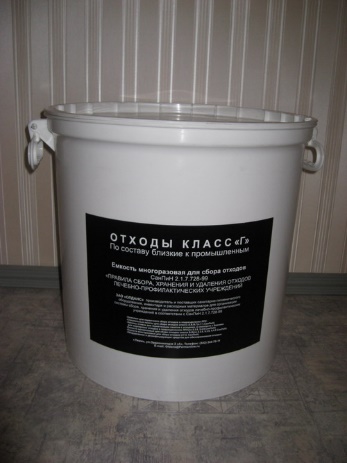 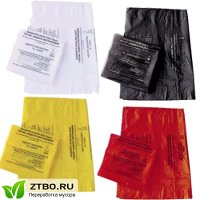 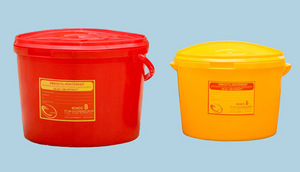 Документация
1. Руководителем организации, осуществляющей медицинскую и (или) фармацевтическую деятельность, утверждается инструкция (Варианты инструкций см. приложение N 3), в которой определены ответственные сотрудники и процедура обращения с медицинскими отходами в данной организации.
2. В учреждении приказом назначается ответственный по контролю за обращением медицинских отходов.
3. Сбор, временное хранение и вывоз отходов следует выполнять в соответствии со схемой обращения с медицинскими отходами, принятой и утвержденной руководителем организации, осуществляющей медицинскую и (или) фармацевтическую деятельность. Схема не обязательно должна иметь вид чертежа (планировки организации), но обязательно должна содержать нижеуказанные сведения.
	В схеме обращения с медицинскими отходами указываются:
- качественный и количественный состав образующихся медицинских отходов (Пример расчета количественных и структурных показателей накопления отходов в ЛПУ см. Приложение N 4);
- нормативы образования медицинских отходов, разработанные и принятые в регионе (Нормативы образования отходов в лечебно-профилактических учреждениях см. Приложение N 5);
- потребность в расходных материалах и таре для сбора медицинских отходов, исходя из обязательности смены пакетов 1 раз в смену (не реже 1 раза в 8 часов), одноразовых контейнеров для острого инструментария - не реже 72 часов, в операционных залах - после каждой операции - порядок сбора медицинских отходов;
- порядок и места временного хранения (накопления) медицинских отходов, кратность их вывоза;
- применяемые способы обеззараживания/обезвреживания и удаления медицинских отходов;
- порядок действий персонала при нарушении целостности упаковки (рассыпании, разливании медицинских отходов);
- организация гигиенического обучения персонала правилам эпидемиологической безопасности при обращении с медицинскими отходами.
Требования к персоналу, задействованному в организации
 обращения с медицинскими отходами
1. К работе с медицинскими отходами не допускаются лица моложе 18 лет.
2. Персонал проходит предварительные (при приеме на работу) и периодические медицинские осмотры в соответствии с требованиями законодательства Российской Федерации.
3. Персонал должен быть привит в соответствии с национальным и региональным календарем профилактических прививок.
4. Персонал, не иммунизированный против гепатита В, не допускается к работам по обращению с медицинскими отходами классов Б и В.
5. При приеме на работу и затем ежегодно персонал проходит обязательный инструктаж по правилам безопасного обращения с отходами.
6. К работам по обращению с медицинскими отходами не допускается привлечение лиц, не прошедших предварительный инструктаж по безопасному обращению с медицинскими отходами.
7. Руководитель организации должен обеспечить прохождение гигиенического обучения персонала правилам эпидемиологической безопасности при обращении с медицинскими отходами, сведения о котором должны быть включены в схему обращения с отходами.
8. Персонал обеспечивается комплектами спецодежды и средствами индивидуальной защиты (халаты/комбинезоны, перчатки, маски/респираторы/защитные щитки, специальная обувь, фартуки, нарукавники и другое).
9. Персонал должен работать в спецодежде и сменной обуви, в которых не допускается выходить за пределы рабочего помещения. Личную одежду и спецодежду необходимо хранить в разных шкафах.
10. Стирка спецодежды осуществляется централизованно. Запрещается стирка спецодежды на дому.
11. В случае получения работником при обращении с медицинскими отходами травмы, потенциально опасной в плане инфицирования (укол, порез с нарушением целостности кожных покровов и (или) слизистых), необходимо принять меры экстренной профилактики. На рабочем месте персонала должна быть аптечка первой медицинской помощи при травмах. При получении травмы сотрудником ответственным лицом вносится запись в журнал учета аварийных ситуаций, составляется акт о несчастном случае на производстве установленной формы с указанием даты, времени, места, характера травмы, в котором подробно описывают ситуацию, использование средств индивидуальной защиты, соблюдение правил техники безопасности, указывают лиц, находившихся на месте травмы, а также примененный метод экстренной профилактики.
12. Извещение, учет и расследование случаев инфицирования персонала возбудителями инфекционных заболеваний, связанных с профессиональной деятельностью, проводятся в соответствии с установленными требованиями.
13. Персонал, занятый транспортированием медицинских отходов, должен проходить предварительные (при приёме на работу) и периодические медицинские осмотры, а также подлежит профилактической иммунизации в соответствии с требованиями законодательства Российской Федерации. К работам по транспортированию медицинских отходов классов Б и В не допускаются лица моложе 18 лет и не иммунизированные против гепатита В.
14. Персонал, занятый транспортированием медицинских отходов, обеспечивается комплектами спецодежды и средствами индивидуальной защиты (перчатки, маски/респираторы/защитные щитки, специальная обувь, фартуки).
В процессе обращения с медицинскими отходами запрещено:
- вручную разрушать, разрезать отходы классов Б и В, в том числе использованные системы для внутривенных инфузий, в целях их обеззараживания;
- снимать вручную иглу со шприца после его использования, надевать колпачок на иглу после инъекции;
- пересыпать (перегружать) неупакованные отходы классов Б и В из одной емкости в другую;
- утрамбовывать отходы классов Б и В;
- осуществлять любые операции с отходами без перчаток или необходимых средств индивидуальной защиты и спецодежды;
- использовать мягкую одноразовую упаковку для сбора острого медицинского инструментария и иных острых предметов;
- устанавливать одноразовые и многоразовые емкости для сбора отходов на расстоянии менее 1 м от нагревательных приборов.
- смешение отходов различных классов в общей емкости
- хранение и транспортирование необеззараженных отходов класса ВОбеззараживание и (или) обезвреживания медицинских
 отходов классов Б и В
	Обезвреживание отходов - обработка отходов в целях предотвращения вредного токсического, химического, биологического воздействия на здоровье человека и окружающую среду (вывоз на полигоны, сжигание, утилизация, захоронение). Обеззараживание (дезинфекция) отходов - заключается в уничтожении или ослаблении болезнетворных микроорганизмов, содержащихся в отходах, путем химической или физической обработки.
	Химический способ: обработка с применением дезинфицирующих средств, зарегистрированных и разрешенных к применению на территории РФ.
Химическое обеззараживание отходов класса Б на месте их образования используется как обязательная временная мера при отсутствии участка обращения с медицинскими отходами в организациях, осуществляющих медицинскую и (или) фармацевтическую деятельность, или при отсутствии централизованной системы обезвреживания медицинских отходов на данной административной территории. 	Виды: ручной - по месту образования отходов, например, замачивание в промаркированных емкостях с дезинфицирующим раствором.аппаратный - применяется на участке обеззараживания отходов.
Физический способ: обработка отходов с использованием физических факторов: давление, температура, СВЧ излучение и пр. применяется при наличии специального оборудования - установок для обеззараживания медицинских отходов.
Важно:
1. После применения аппаратных физических методов обеззараживания с изменением внешнего вида отходов, исключающего их повторное применение (применение установки СВЧ совместно с измельчителем или применение автоклава), отходы класса Б и В могут накапливаться, транспортироваться, храниться, заборанивается вместе с отходами класса А. При этом упаковка обеззараженных медицинских отходов классов Б и В должна иметь маркировку, свидетельствующую о проведенном обеззараживании отходов.
2. При наличии в организации участка по обеззараживанию/обезвреживанию отходов класса Б с использованием аппаратных методов разрешается сбор, временное хранение, транспортирование отходов класса Б без предварительного обеззараживания в местах образования, при условии обеспечения необходимых требований безопасности. Захоронение отходов - допускается только при изменении товарного вида (измельчение, спекание, прессование и пр.) и невозможности их повторного применения. 	Утилизация - использование отходов класса Б и В после их переработки, например, в качестве сырья. Утилизация возможна только после применения аппаратного обеззараживания физическим методом. Не допускается использование вторичного сырья, полученного из медицинских отходов, для изготовления товаров детского ассортимента, материалов и изделий, контактирующих с питьевой водой и пищевыми продуктами, изделиями медицинского назначения.
	Обеззараживание/обезвреживание отходов классов Б может осуществляться:
1. Централизованно - участок по обращению с медицинскими отходами располагается за пределами территории организации, осуществляющей медицинскую и (или) фармацевтическую деятельность, при этом организуется транспортирование отходов.
2. Децентрализовано - участок по обращению с отходами располагается в пределах территории организации, осуществляющей медицинскую и (или) фармацевтическую деятельность.
	Отходы класса В обеззараживаются только децентрализованным способом, хранение и транспортирование необеззараженных отходов класса В не допускается.	Жидкие отходы класса Б (рвотные массы, моча, фекалии) и аналогичные биологические жидкости больных туберкулезом допускается сливать без предварительного обеззараживания в систему централизованной канализации. При отсутствии централизованной канализации обеззараживание данной категории отходов проводят химическим или физическим методами.
	Обеззараживание и уничтожение вакцин осуществляют в соответствии с требованиями санитарного законодательства Российской Федерации к обеспечению безопасности иммунизации. (В соответствии с СанПин 2.1.7.2790-10 "Санитарно-эпидемиологические требования к обращению с медицинскими отходами", живые вакцины, непригодные к использованию относятся к классу Б и должны обеззараживаться теми методами, которые предложены для этого класса. Анатоксины, генно-инженерные вакцины, вакцины из инактивированных штаммов эпидемиологической опасности не представляют. Если речь идет о партиях с просроченным сроком годности, то их сдают обратно поставщику. Если это остатки вакцин при иммунизации, то отходы класса Б обеззараживаются в соответствии с МУ 3.3.1889-04 "Иммунопрофилактика инфекционных болезней. Порядок проведения профилактических прививок".)Требование к временному хранению отходов.
1. Сбор отходов в местах их образования осуществляется в течение рабочей смены.
2. При использовании одноразовых контейнеров для острого инструментария допускается их заполнение в течение 3-х суток.
3. Хранение (накопление) необеззараженных отходов класса Б и пищевых отходов без применения холодильных и морозильных камер свыше 24 часов запрещается.
4. Применение холодильного оборудования, предназначенного для накопления отходов, для других целей не допускается.
5. Накопление и временное хранение необеззараженных отходов классов Б и В осуществляется раздельно от отходов других классов.
6. Накопление и временное хранение необеззараженных отходов классов Б и В осуществляется в специальных помещениях, исключающих доступ посторонних лиц.
7. В небольших медицинских организациях (здравпункты, кабинеты, фельдшерско-акушерские пункты и так далее) допускается временное хранение и накопление отходов классов Б и В в емкостях, размещенных в подсобных помещениях (при хранении более 24-х часов используется холодильное оборудование).
8. Контейнеры с отходами класса А хранятся на специальной площадке. Контейнерная площадка должна располагаться на территории хозяйственной зоны не менее чем в 25 м от лечебных корпусов и пищеблока, иметь твердое покрытие. Размер контейнерной площадки должен превышать площадь основания контейнеров на 1,5 метра во все стороны. Площадка должна быть ограждена.
Организация транспортирования медицинских отходов.
	Транспортирование отходов с территории организаций, осуществляющих медицинскую и (или) фармацевтическую деятельность, производится транспортом специализированных организаций к месту последующего обезвреживания, размещения медицинских отходов с учетом единой централизованной системы санитарной очистки данной административной территории.
	Отходы класса А:
- транспортирование отходов организуется с учетом схемы санитарной очистки, принятой для данной территории, в соответствии с требованиями санитарного законодательства к содержанию территорий населенных мест и обращению с отходами производства и потребления.
- при транспортировании отходов класса А разрешается применение транспорта, используемого для перевозки твердых бытовых отходов.
- многоразовые контейнеры для транспортировки отходов класса А подлежат мытью и дезинфекции не реже 1 раза в неделю Организация, осуществляющая транспортирование отходов, должна иметь участок для мытья, дезинфекции и дезинсекции контейнеров и транспортных средств.
Отходы класса Б:
- многоразовые контейнеры для транспортировки отходов класса Б подлежат мытью и дезинфекции после каждого опорожнения.
- для перевозки необеззараженных отходов класса Б используются специализированные транспортные средства, использование их для других целей не допускается.
	Санитарно-эпидемиологические требования к транспортным средствам, предназначенным для перевозки необеззараженных отходов класса Б:
- кабина водителя должна быть отделена от кузова автомобиля;
- кузов автомобиля должен быть выполнен из материалов, устойчивых к обработке моющими и дезинфекционными средствами, механическому воздействию, иметь гладкую внутреннюю поверхность и маркировку "Медицинские отходы" с внешней стороны;
- при продолжительности более 4-х часов транспортировки отходов, хранившихся в морозильных камерах, предусматривается охлаждаемый транспорт;
- в кузове должны быть предусмотрены приспособления для фиксации контейнеров, их погрузки и выгрузки;
- транспортное средство должно быть обеспечено комплектом средств для проведения экстренной дезинфекции в случае рассыпания, разливания медицинских отходов (пакеты, перчатки, вода, дезинфицирующие средства, ветошь и другое);
- транспорт, занятый перевозкой отходов, а также оборотные (меж)корпусные контейнеры для сбора отходов не реже 1 раза в неделю подлежат мытью и дезинфекции. Обеззараживание проводится способом орошения из гидропульта, распылителей или способом протирания растворами дезинфицирующих средств с использованием ветоши, щеток. При этом необходимо соблюдать меры предосторожности, предусмотренные инструкцией/методическими указаниями по применению конкретного дезинфицирующего средства (защитная одежда, респираторы, защитные очки, резиновые перчатки);
- транспортное средство оснащается средствами мобильной связи.
Отходы класса Г:
- транспортирование, обезвреживание и захоронение отходов класса Г осуществляется в соответствии с гигиеническими требованиями, предъявляемыми к порядку накопления, транспортирования, обезвреживания и захоронения токсичных промышленных отходов.
Отходы класса Д:
- транспортирование отходов класса Д осуществляется в соответствии с требованиями законодательства Российской Федерации к обращению с радиоактивными веществами.Требования к организации участка по обращению
с медицинскими отходами классов Б и В
1. Участок по обращению с отходами классов Б и В является структурным подразделением организации, осуществляющей медицинскую и (или) фармацевтическую деятельность, или самостоятельной специализированной организацией (далее - участок). Участок располагается в специально оборудованных помещениях медицинской организации или на самостоятельной территории и осуществляет сбор, накопление, аппаратное обеззараживание/обезвреживание, утилизацию отходов классов Б и В. Размещение участка в составе медицинских подразделений не допускается (кроме помещений для обеззараживания в лабораториях, осуществляющих работы с возбудителями 1-4 групп патогенности). Состав и минимальные площади помещений участка представлены в приложении 1 к настоящим санитарным правилам.
2. Общие требования к участку. Участок может располагаться как в отдельно стоящем здании в хозяйственной зоне с подъездными путями, так и в составе корпуса, в том числе в подвальных помещениях с автономной вытяжной вентиляцией (за исключением установок для уничтожения отходов методом сжигания, пиролиза). Расстояние от жилых и общественных зданий до участка, оборудованного установкой для уничтожения отходов методом сжигания, пиролиза определяется в соответствии с требованиями законодательства. Участок должен быть обеспечен канализацией, водопроводом, электричеством, отоплением и автономной вентиляцией. Объемно-планировочные и конструктивные решения помещений участка должны обеспечивать поточность технологического процесса и возможность соблюдения принципа разделения на "чистую" и "грязную" зоны. На территории участка осуществляется прием, обработка (обезвреживание или обеззараживание), временное хранение (накопление) отходов, мойка и дезинфекция стоек-тележек, контейнеров и другого оборудования, применяемого для перемещения отходов.
3. Требования к помещениям участка. Помещения участка предусматривают условное разделение на зоны:
- "грязную", к которой относятся помещение приема и временного хранение поступающих медицинских отходов, помещение обработки отходов, оборудованное установками по обеззараживанию/обезвреживанию отходов классов Б и В, помещение мойки и дезинфекции. При небольших объемах возможно временное хранение поступающих отходов и их обеззараживание в одном помещении. При хранении отходов классов Б и В более 24-х часов предусматривается холодильное оборудование.
- "чистую", к которой относятся помещения хранения обеззараженных/обезвреженных отходов, вымытых и обеззараженных средств перемещения отходов (возможно совместное временное хранение в одном помещении), склад расходных материалов, комната персонала, санузел, душевая.
Высота помещений принимается в соответствии с габаритами устанавливаемого оборудования, но не менее 2,6 м.
4. Поверхность стен, пола и потолков должна быть гладкой, устойчивой к воздействию влаги, моющих и дезинфицирующих средств. Полы покрываются влагостойким материалом, не скользящим и устойчивым к механическому воздействию. Наружная и внутренняя поверхность мебели и оборудования должна быть гладкой, выполненной из материалов, устойчивых к воздействию влаги, моющих и дезинфицирующих средств.
5. Требования к освещению. Во всех помещениях предусматривается совмещенное или искусственное освещение в соответствии с гигиеническими требованиями к естественному, искусственному и совмещенному освещению жилых и общественных зданий. В производственных помещениях уровень искусственной освещенности должен быть не менее 200 лк.
Светильники должны иметь закрытые рассеиватели. Очистка светильников должна производиться не реже 2 раз в год.
6. Требования к организации воздухообмена. Воздухообмен помещений участка должен обеспечивать поддержание допустимых параметров микроклимата, соблюдение гигиенических нормативов содержания загрязняющих веществ в воздухе рабочей зоны и соответствовать требованиям, представленным в приложении 2 к настоящим санитарным правилам.
Устройство вентиляции должно исключать перетекание воздушных масс из "грязных" зон (помещений) в "чистые". В помещениях участка предусматривается автономная приточно-вытяжная вентиляция с механическим побуждением. Схема воздухообмена определяется технологическим заданием. Кратность воздухообмена по вытяжке и необходимость установки местных отсосов определяется по расчету в зависимости от вида, количества и мощности технологического оборудования. Вытяжная вентиляция с механическим побуждением без устройства организованного притока предусматривается из помещений "грязной" зоны.
7. Требования к микроклимату помещений. Температура воздуха в производственных помещениях должна быть в пределах 18-25°С, относительная влажность не выше 75%.
8. Требования к водоснабжению и канализации. Основные производственные помещения (для приема и временного хранения отходов, обеззараживания, мойки и дезинфекции инвентаря и оборудования) должны оснащаться поливочным краном, трапами в полу (поддонами). В помещении обеззараживания/обезвреживания отходов предусматривается раковина для мытья рук.
9. Требования к оснащению участка. Расстановка оборудования должна производиться с учетом обеспечения свободного доступа ко всему оборудованию. Расстояние от стен до оборудования должно составлять - не менее 0,6 м, а со стороны зоны обслуживания - не менее 1,0 м. Минимальные размеры проходов должны быть не менее 0,6 м.
Помещения приема и временного хранения отходов оснащаются весами.
Помещения временного хранения и обеззараживания/ обезвреживания отходов оснащаются бактерицидными облучателями или другими устройствами обеззараживания воздуха.
10. Гигиенические требования к содержанию помещений. оборудования и инвентаря. Все помещения, оборудование, инвентарь должны содержаться в чистоте. Текущую уборку проводят влажным способом, не реже одного раза в день с применением моющих и дезинфицирующих средств. Генеральную уборку проводят не реже 1 раза в месяц. Обработке подлежат стены, мебель, технологическое оборудование, пол. Ветошью, смоченной дезинфицирующим раствором, протирают оборудование, удаляют видимые загрязнения со стен, затем моют пол. Уборочный инвентарь, раздельный для "чистой" и "грязной" зоны, должен иметь четкую маркировку с указанием видов уборочных работ, использоваться строго по назначению и храниться раздельно в кладовых или шкафчиках основных производственных помещений.Инструкция
для медицинского и обслуживающего персонала подразделений лечебно-профилактического учреждения, непосредственно осуществляющего сбор, временное хранение и транспортировку отходов
	Лица, занятые непосредственным сбором, обеззараживанием, временным хранением и транспортировкой отходов в структурных подразделениях ЛПУ должны:
- знать и неукоснительно выполнять в повседневной деятельности требования руководящих документов и должностных инструкций, регламентирующих правила санитарно-противоэпидемического режима при организации сбора, временного хранения и транспортировки отходов различных классов в ЛПУ;
- знать места первичного и промежуточного сбора отходов в отделении, правила эксплуатации технологического оборудования, применяемую технологию герметизации одноразовой упаковочной тары, пути транспортировки отходов различных классов до места расположения (меж)корпусных контейнеров;
- ежедневно контролировать наличие необходимого дневного запаса одноразовой упаковочной тары, дезинфицирующих средств и других расходных материалов, используемых при обращении с отходами;
- контролировать исправность работы оборудования (стойки-тележки, транспортные внутрикорпусные тележки, (меж)корпусные контейнеры и т.п.) и при их неисправности сообщать старшей медсестре или ответственному специалисту по обращению с отходами в своем подразделении;
- знать способы проведения дезинфекции и правила обращения с отходами классов Б и В, принятые в ЛПУ, и строго выполнять их в практической деятельности;
- владеть принятой в ЛПУ технологией герметизации отходов;
- проводить дезинфекцию и мытье после освобождения от отходов многоразовых емкостей и технологического оборудования, используемых для их сбора и удаления в подразделении;
- знать и выполнять правила обеззараживания при проведении сбора и временном хранении использованного острого и режущего инструментария, относящегося к классам Б и В;
- знать правила и проводить сбор токсичных отходов, пришедших в негодность ртутьсодержащих медицинских приборов, просроченных лекарств и иных фармацевтических препаратов, химических реактивов, дезинфицирующих средств в подразделении;
- при возникновении аварийных ситуаций, связанных со сбором и транспортировкой опасных медицинских отходов, под руководством ответственного специалиста по обращению с отходами в своем подразделении проводить комплекс противоэпидемических и дезинфекционных мероприятий;
- вести соответствующую учетную документацию по обращению с отходами на своем рабочем месте; - ежегодно сдавать зачет по обращению с отходами ЛПУ.
Учебная карта самостоятельной работыКАРТА ЭКСПЕРТНОЙ ОЦЕНКИ ДЛЯ ПРЕПОДАВАТЕЛЯ.Дата проведения занятия:___________________________________Преподаватель: ________РАБОЧАЯ ТЕТРАДЬПОЯСНИТЕЛЬНАЯ ЗАПИСКА	Данная рабочая тетрадь предназначена для закрепления знаний по заданным темам практических занятий. В ее состав входят различные формы контроля, позволяющие осуществлять как текущий контроль знаний, так и самоконтроль. Она призвана оказать помощь обучающимся как в самостоятельной подготовке к практическим занятиям, так и при выполнении самостоятельной работы на занятиях. Приступая к работе Вам необходимо:Уяснить цели и задачи изучаемой темы;Ознакомиться со списком рекомендуемой литературы и, при необходимости воспользоваться ею;Изучить всю исходную информацию по теоретическому обоснованию;Изучить стандарты сестринской деятельности;Выполнить задания самостоятельной работы, руководствуясь учебной картой;Выполнить все задания самоконтроля, представленные в рабочей тетради.Дидактический материал.Тестовое задание
1. К отходам класса В относится:а) бумага	б) мокрота больного туберкулезомв) желчный пузырь после холецистэктомииг) шприцы из терапевтического отделения2. Отходы класса А собирают в одноразовую упаковку (пакет) цветом:а) желтого б) красногов) белого3. К отходам класса Г относится:а) разбитый градусникб) мокрота больного туберкулезомв) желчный пузырь после холецистэктомииг) шприцы из терапевтического отделения4. Отходы класса Б и В перед утилизацией необходимо:а) Ссыпать вместе в желтый пакет и загерметизировать.б) Ссыпать в красный пакет и загерметизировать в) Провести дезинфекцию отходов.5. Что нельзя делать при работе с отходами разного класса:а) Проводить дезинфекцию отходовб) Работать в спецодеждев) Пересыпать отходов класса Б и В в одну емкость 6. Радиоактивные и ионизирующие отходы относятся к классу:а) Аб) Бв) Вг) Гд) Д7. К отходам класса А относится:а) Шприц после инъекции.б) Пустая коробка из-под лекарственного препаратав) Почка после нефроэктомииг) Рентген аппарат.8. К отходам класса Г относится:а) Дезинфицирующее средство.б) Пустая ампула из-под лекарства.в) Одноразовый скальпель после операции9.При использовании одноразовых контейнеров для сбора острого инструментария допускается их заполнение в течение:а) 3 сутокб) 1 суткив) по мере заполненияг) 12 часов.10. Сбор отходов в местах их образования осуществляется в течение:а) 24 часов.б) 7 дней.в) рабочей смены.11.  Отходы класса А могут быть захоронены на:а) обычных полигонах по захоронению твердых бытовых отходов.б) необходимо уничтожать на специальных установках по обезвреживанию отходов ЛПУ термическими методамив) осуществляется, в соответствии с гигиеническими требованиями предъявляемыми к порядку накопления, транспортирования, обезвреживания и захоронения токсичных промышленных отходов.12. Опасные отходы относятся к классу:а) Аб) Бв) Вг) Гд) Д13. Чрезвычайно опасные отходы относятся к классу: а) Аб) Бв) Вг) Гд) Д14. Отходы класса В собирают:а) белый пакетб) желтый пакетв) красный пакетг) не имеет значение.Задание №2. Установите соответствиеСитуационные задачиЗадача №1.	Вы процедурная медсестра. По окончанию смены ваша обязанность вынести мусор, провести дезинфекцию многоразовых емкостей для сбора мусора класса А и Б.	Перед Вами:1.лоток с пустыми ампулы от лекарственных препаратов;2.пустой коробок от лекарственного препарата;3.использованные ватные шарики (прошли дезинфекцию);4.использованные шприцы (прошли дезинфекцию);5.использованные системы для в/в вливаний (прошли дезинфекцию);6.пакеты и упаковка от шприцев и систем;7.заполненный контейнер с использованными иглами.	Рассортировать отходы по емкостям для сбора отходов класса А и Б.Задача №2.	Вы старшая медсестра отделения.  После ревизии Вы обнаружили просроченные лекарственные препараты, несколько флаконов дезсредства, документацию которую уже не нужно хранить, канцтовары вышедшие из строя. Как вы будите собирать и утилизировать данные отходы.Задача №3.	Вы операционная медсестра. После операции нужно собрать отходы в соответствии с СанПин.	Перед Вами:- использованные одноразовые скальпели и иглы (прошли дезинфекцию);- использованные, кровавые марлевые салфетки (не прошли дезинфекцию);- использованные одноразовые халаты, чепчики, бахилы загрязнены кровью (не прошли дезинфекцию);- упаковка от стерильных перчаток, шелка, кетгута, стерильного белья, одноразового скальпеля.	Соберите отходы в соответствии с СанПин.Задача №4.Вы старшая медсестра терапевтического отделения. У Вас новая буфетчица. Проведите инструктаж по утилизации пищевых отходов в данном отделении.Ответы.Тест.Задача №1Задача №2.	Бумага и канцтовары относятся к не опасным отходом класс А, таким образом данные отходы не нуждаются в дезинфекции так как контакта с биологическими жидкостями не было. Берем белый пакет для сбора отходов класса А и собираем документы и канцтовары затем завязываем и транспортируем на площадку где установлен контейнер для отходов класса А.Просроченные лекарственные препараты и дез. средства относятся к классу Г. Отходы собираем в пакет черного цвета герметизируем пакет, делаем запись ФИО ответственного за сбор отходов, дату, отделение. Транспортируем в спец комнату для хранения данных отходов.Задача №3.	Упаковка от стерильных перчаток, шелка, кетгута, стерильного белья, одноразового скальпеля относится к отходам класса А собираем в соответствующий пакет. Использованные, кровавые марлевые салфетки (не прошли дезинфекцию); использованные одноразовые халаты, чепчики, бахилы загрязнены кровью (не прошли дезинфекцию) перед сбором и утилизацией должны пройти дезинфекцию. Так как был контакт с биологической жидкостью пациента. После собираем в пакет для отходов класса Б и так же использованные одноразовые скальпели и иглы (прошли дезинфекцию).Задача №4.	Для организаций, имеющих выпуск хозяйственно-бытовых сточных вод в общегородскую систему канализации, отходы пищевого сырья и готовой пищи (класса А) могут сбрасываться в систему городской канализации через измельчители (диспоузеры). При невозможности сброса пищевых отходов в канализацию, с бор их осуществляется раздельно от других отходов класса А в указанную тару, которая устанавливается в помещениях пищеблоков, столовых и буфетных. Дальнейшее транспортирование пищевых отходов производится в соответствии со схемой обращения отходов в каждой конкретной организации. Пищевые отходы, предназначенные к вывозу для захоронения на полигонах твердых бытовых отходов, должны помещаться для временного хранения в многоразовые контейнеры в одноразовой упаковке.
Список использованной литературы.Мухина С. А., Тарновская И. И. «Теоретические основы сестринского дела».Щербакова Т. С. справочник «Сестринское дело».Регламентируются санитарными правилами и нормами N2.1.7.2790-10 от 12 декабря 2010 года " Санитарно-эпидемиологические требования к обращению с медицинскими отходами". Л.И. Кулешова «Основы сестринского дела: курс лекций сестринские технологии» Ростов-на-Дону, «Феникс» 2011 г. Стр.195-20 Т.П. Обуховец «Основы сестринского дела». 14 издание.  Ростов-на-Дону «Феникс» 2009 г. Стр. 232-287КодНаименование результата обученияПК 4.1Эффективно общаться с пациентом и его окружением в процессе профессиональной деятельностиПК 4.2.Соблюдать принципы профессиональной этики.ПК 4.3.Осуществлять уход за пациентами различных возрастных групп в условиях учреждения здравоохранения и на дому.ПК 4.4.Консультировать пациента и его окружение по вопросам ухода и самоухода.ПК 4.5.Оформлять медицинскую документацию.ПК 4.6.Оказывать медицинские услуги в пределах своих полномочий.ПК 4.7.Обеспечивать инфекционную безопасность.ПК 4.8.Обеспечивать безопасную больничную среду для пациентов и персонала.ПК 4.9.Участвовать в санитарно-просветительской работе среди населения.ПК 4.11.Обеспечивать производственную санитарию и личную гигиену на рабочем месте.ОК 1.Понимать сущность и социальную значимость своей будущей профессии, проявлять к ней устойчивый интерес.ОК 2.Организовывать собственную деятельность, исходя из цели и способов ее достижения, определенных руководителемОК 3.Анализировать рабочую ситуацию, осуществлять текущий и итоговый контроль, оценку и коррекцию собственной деятельности, нести ответственность за результаты своей работы.ОК 4.Осуществлять поиск информации, необходимой для эффективного выполнения профессиональных задач.ОК 5.Использовать информационно-коммуникационные технологии в профессиональной деятельности.ОК 6.Работать в команде, эффективно общаться с коллегами, руководством, потребителями.ОК 7.Бережно относиться к историческому наследию и культурным традициям, уважать социальные, культурные и религиозные различия.ОК 8.Соблюдать правила охраны труда, противопожарной безопасности и техники безопасности.Профессиональные компетенцииОсновные показатели оценки результатаФормы и методы контроля и оценкиУровень усвоения компетенцииОбеспечение инфекционной безопасностиУмение проведение сбор отходов класса А, Б.аргументированные выбор и применение методов и способов профилактики внутрибольничной инфекции.Фронтальный опросИндивидуальный опросТестовый контрольРешение ситуационных задачЗащита рефератовДеловая игра2Обеспечение безопасной больничной среды для пациентов и медперсоналаЗнание основных терминов и определений по темеУмение применить индивидуальные средства защиты при проведении манипуляцийУмение провести контроль соблюдения требований СЭРОтработка навыка гигиенической обработки рукОтработка навыка использования стерильных перчатокСамостоятельная работаФронтальный опросИндивидуальный опросТестовый контрольРешение ситуационных задачЗащита рефератовДеловая игра2Обеспечение производственной санитарии и личной гигиены на рабочем местеУмение создать безопасную среду на рабочем местеУмение использовать индивидуальные средства защитыУмение производить обработку рук при проведении определенных манипуляцийУмение осуществить контроль за соблюдением требований СЭР в условиях отделения стационараУмение оказать помощь при проведении санитарно-противоэпидемических мероприятий в условиях стационараИзучение мероприятий по созданию безопасной больничной средыОтработка навыка гигиенической обработки рукОтработка навыка использования стерильных перчатокСамостоятельная работа2Одноразовые пакетыОдноразовые емкости/контейнерыМногоразовые контейнеры/баки/емкостиСтойки-тележкиСпецтара, соответствующая законодательству РФ по обращению с радиоактивными отходамиКласс АЛюбого цвета, кроме желтого и красногоОбязательная маркировка: "Отходы. Класс А"Обязательная маркировка: "Отходы. Класс А"Класс БЖелтого цвета или имеющие желтую маркировку. Обязательная маркировка: "Отходы. Класс Б" и указание на: название организации, подразделение, дата и фамилия ответственного за сбор лицаВлагостойкие, непрокалываемые, с плотно прилегающей крышкой, исключающей самопроизвольное открывание. Изготовлены из материалов, устойчивых к механическому, температурному и химическому воздействию, желтого цвета или иметь желтую маркировку. Обязательная маркировка: "Отходы. Класс Б" название организации, подразделение, дата и фамилия ответственного за сбор лицаДолжны быть желтого цвета или иметь желтую маркировку.Обязательная маркировка: "Отходы. Класс Б"Класс ВКрасного цвета или имеющие красную маркировку. Обязательная маркировка: "Отходы. Класс В" и указание на: название организации, подразделение, дата и фамилия ответственного за сбор лицаВлагостойкие, Влагостойкие, не прокалываемые, с плотно прилегающей крышкой, исключающей самопроизвольное открывание. Изготовлены из материалов, устойчивых к механическому, температурному и химическому воздействию, красного цвета или иметь красную маркировку. Обязательная маркировка: "Отходы. Класс В" название организации, подразделение, дата и фамилия ответственного за сбор лицаДолжны быть красного цвета или иметь красную маркировку.Обязательная маркировка: "Отходы. Класс В"Класс ГЛюбого цвета, кроме желтого и красного, обязательная маркировка: "Отходы. Класс Г"Любого цвета, кроме красного и желтого, обязательная маркировка: "Отходы. Класс Г", плотно прилегающая крышкаКласс Д Тара должна соответствовать требованиям законодательства РФ к обращению с радиоактивными веществами и другими источниками ионизирующих излучений, нормам радиационной безопасностиМанипуляцияЭтапы выполненияСпособ выполненияВопросы самоконтроля1. Решение контрольно-обучающих заданий по теме «Правила обращения с медицинскими отходами»Изучение заданийРешение заданий (тесты, задачи, диктант)Анализ ошибокИндивидуальная работаВопросы для самоподготовки2. Решение ситуационных задач1. Изучение теоретического материала2. Знакомство с ситуационными задачами по теме3. Решение задач и обоснование своего решения4. Обсуждение решений5. Просмотр слайдов по теме занятияИндивидуальная работаКакие классы отходов вы знаете?Отходы класса А состоят из…?Отходы класса Б состоят из…?Отходы класса В состоят из …?Отходы класса Г состоят из …?Отходы класса Д состоят из…?Сбор и утилизация отходов класса А осуществляется…?Сбор и утилизация отходов класса Б и В осуществляется…?Сбор и утилизация отходов класса Г и Д осуществляется? При сборе и утилизации отходов различных классов не допускается? Требования предъявляемые к лицам осуществляющим сбор отходов?3. Работа в отделении1. Инструктаж2. Изучение задания3. Работа в отделении:Осуществление практической помощи работникам отделения по уходу за больнымиЗакрепить навыки гигиенической обработки рук и использования стерильных перчатокОформление дневниковРабота малыми группами1. Алгоритмы гигиенической обработки рук и использования стерильных перчаток2. Утилизация отработанного материала№Ф.И.О.ВНЕШН.ВИДТЕСТСИТУАЦ. ЗАДАЧАФРОНТ.ОПРОСТЕРМ.ДИКТАНТСАМОСТ.РАБОТАДЕЛОВАЯ ИГРАИТОГ1.2.3.4.5.6.7.8.9.10.11.а) отходы класс А1. Перед сбором обязательно дезинфицируется.б) отходы класса Б2. Собирают в пакеты белого цвета.в) отходы класса В3. Собирают в фтизиатрических отделениях.г) отходы класса Г4. Называют опасными.д) отходы класса Д5. Осуществляется специализированными организациями по обращению с радиоактивными отходами, имеющими лицензию на данный вид деятельностие) запрещаться при работе с отходами6. Утрамбовывать отходы.ё) необходимо при работе с отходами7. Работать в перчатках и спецодежде.1-б2-в3-а4-в5-в6-д7-б8-а9-а10-в11-а12-б13-в14-вКласс АКласс Б1,2,63,4,5,7